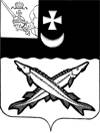 КОНТРОЛЬНО-СЧЕТНЫЙ ОРГАН БЕЛОЗЕРСКОГО МУНИЦИПАЛЬНОГО РАЙОНА161200, Вологодская область, г. Белозерск, ул. Фрунзе, д.35тел. (81756)  2-32-54,  факс (81756) 2-32-54,   e-mail: krk@belozer.ru  ЗАКЛЮЧЕНИЕ на отчет об исполнении бюджета муниципального образования «Город Белозерск» за 1 полугодие 2020 года07 августа 2020 года    Заключение Контрольно-счетного органа района на отчет об исполнении бюджета муниципального образования «Город Белозерск» за 1 полугодие 2020 года подготовлено в соответствии с Положением  «О контрольно-счетном органе Белозерского муниципального района», утвержденным решением Представительного Собрания района от 26.05.2020 № 33, ст.157,264.1,264.2 Бюджетного Кодекса Российской Федерации, ст.9 Федерального закона от 07.02.2011 № 6-ФЗ «Об общих принципах организации и деятельности контрольно-счетных органов субъектов Российской Федерации и муниципальных образований», Положением о бюджетном процессе в муниципальном образовании «Город Белозерск», утвержденным Решением Совета города Белозерск от 22.06.2020 № 25, иными нормативными правовыми актами Российской Федерации, на основании пункта 3 плана работы Контрольно-счетного органа района на 2020 год.        Сроки проведения мероприятия:  с 05.08.2020 по 07.08.2020   При подготовке заключения использованы отчетность и информационные материалы, представленные муниципальным образованием «Город Белозерск».В соответствии с решением Совета города Белозерск  от 22.06.2020 № 25 «Об утверждении Положения о бюджетном процессе в муниципальном образовании  «Город Белозерск»»  отчет об исполнении  бюджета поселения (ф.0503117) за первый квартал, полугодие и девять месяцев текущего финансового года утверждается и направляется  в Совет города и Контрольно-счетный орган района. Отчет об исполнении  бюджета поселения за 1 полугодие 2020 года  (далее – отчет об исполнении бюджета) утвержден постановлением администрации  города Белозерск от 13.07.2020 № 220 и представлен в Контрольно-счетный орган района    в соответствии с п. 1.4 подраздела 1 раздела VII «Составление, внешняя проверка, рассмотрение и утверждение бюджетной отчетности»  Положения  о бюджетном процессе в муниципальном образовании «Город Белозерск» (далее - Положение). Анализ отчета об исполнении бюджета проведен Контрольно-счетным органом района в следующих целях:-сопоставления исполненных показателей  бюджета поселения за 1 полугодие 2020 года с годовыми назначениями, а также с показателями за аналогичный период предыдущего года;-выявления возможных несоответствий (нарушений) и подготовки предложений, направленных на их устранение.Общая характеристика бюджета поселенияОтчет об исполнении бюджета поселения составлен в форме приложений: 1 – по доходам бюджета поселения, 2 – по расходам  бюджета поселения по разделам, подразделам классификации расходов, 3 – по источникам внутреннего финансирования дефицита бюджета поселения.    Основные характеристики  бюджета поселения  на 2020 год утверждены решением Совета города Белозерск  от  25.12.2019 № 52:- общий объем доходов – 97 035,2 тыс. рублей;- общий объем расходов – 95 135,2 тыс. рублей.- профицит бюджета – 1 900,0 тыс. рублей.В связи с участием  в реализации муниципальных целевых программ, корректировкой плановых показателей безвозмездных поступлений и источников финансирования дефицита бюджета в решение Совета поселения «О  бюджете муниципального образования «Город Белозерск» на 2020 год и плановый период 2021 и 2022 г.г.» в отношении основных характеристик  в 1 полугодии  2020 года   внесены  изменения и дополнения решениями от 29.01.2020 № 1, от 26.03.2020 №10, от 29.04.2020 № 11,  от 22.06.2020 № 24. В результате внесенных изменений бюджетные назначения на 2020 год составили:- общий объем доходов – 107 770,1 тыс. рублей;- общий объем расходов – 106 597,3 тыс. рублей.- профицит бюджета – 1 172,8 тыс. рублей.Таким образом, доходная часть бюджета поселения по сравнению с первоначальными значениями увеличилась на 11,1%, расходная часть увеличилась на 12%, профицит бюджета снизился на 38,3%.     За 1 полугодие 2020 года доходы бюджета поселения составили 18 048,1 тыс. рублей  или 16,7 % к годовым назначениям в сумме 107 770,1 тыс. рублей, в том числе: налоговые и неналоговые доходы – 9 423,9 тыс. рублей (35,9%), безвозмездные поступления – 8 624,2 тыс. рублей (10,6 %).     Расходы  бюджета поселения исполнены в сумме 16 113,9  тыс. рублей или 15,1% к утвержденным годовым назначениям 106 597,3 тыс. рублей.Исполнение основных характеристик  бюджета поселения за 1 полугодие   2020 года в сравнении с аналогичным периодом 2019 года характеризуется следующими данными:Таблица № 1                                                                                                                                         тыс. рублей                                                                                     По сравнению с 1 полугодием 2019 года доходы  бюджета поселения увеличились  на 1 842,0 тыс. рублей  или на  11,4 %;  расходы увеличились  на 3 637,2 тыс. рублей  или на 29,2 %. Бюджет поселения за 1 полугодие  2020 года исполнен с профицитом в размере 1 934,2 тыс. рублей, за аналогичный период 2019 года бюджет исполнен с профицитом в размере 3 729,4 тыс. рублей. Доходы  бюджета поселенияИсполнение  доходной части бюджета является одним из основных показателей финансового состояния муниципального образования.Доходная часть бюджета поселения сформирована за счет поступлений из следующих основных источников: налоговых, неналоговых доходов и безвозмездных поступлений.Таблица № 2                                                                                                                        тыс. рублей                          Налоговые и неналоговые доходы исполнены в сумме 9 423,9 тыс. рублей или на 35,9 % к утвержденным назначениям 26 251,0 тыс. рублей. Удельный вес собственных доходов в общих доходах бюджета поселения составил 52,2 %. По сравнению с 1 полугодием 2019 года поступление налоговых и неналоговых  доходов  увеличилось на 14,9 тыс. рублей или на 0,2 %. Налоговые доходы за 1 полугодие 2020 года исполнены в сумме 8 682,0 тыс. рублей или на 35,8 % к плановым назначениям, установленным в сумме 24 277,0 тыс. рублей.Структура налоговых доходов бюджета поселения представлена в таблице:Таблица №  3                                                                                                                                              тыс.рублейВ отчетном периоде основным источником налоговых доходов  бюджета поселения являлся налог на доходы физических лиц.  Общий объем указанного налога  составил 6 277,5 тыс. рублей  или 44,2 % от запланированной суммы  14 189,0 тыс. рублей.  Доля налога на доходы физических лиц в налоговых доходах бюджета составляет  72,3 %. Объем поступлений указанного налога за аналогичный период 2019 года составил  5 994,9 тыс. рублей. Таким образом, по сравнению с 1 полугодием  2019 года объем поступлений налога на доходы физических лиц в бюджет поселения увеличился   на 282,6 тыс. рублей или на 4,7 %. Основными налогоплательщиками налога на доходы физических лиц   в бюджет городского поселения являются:          - АО «Белозерский леспромхоз»;          - ЗАО «Пекарь»;          - БУЗ ВО «Белозерская ЦРБ»;          - ООО «Белозерсклес».          Акцизы по подакцизным товарам, производимым на территории РФ в 1 полугодии 2020 года поступили в размере 977,9 тыс. рублей или 43,1 % от запланированной суммы  2 267,0 тыс. рублей. Удельный вес в налоговых доходах бюджета составляет 11,3%. Объем поступлений указанного налога за аналогичный период прошлого года составил  1 055,4 тыс. рублей. Таким образом, по сравнению с 1 полугодием  2019 года объем поступлений доходов в виде акциз  снизился   на 77,5 тыс. рублей или на 7,3 %.В доход городского бюджета в 1 полугодии 2020 года поступило 5,7 тыс. руб. единого сельскохозяйственного налога. Удельный вес в налоговых доходах бюджета составляет 0,1 %.  Плановые показатели по данному доходному источнику не утверждены, за аналогичный период 2019 года такие поступления составили 1,3 тыс. рублей.  Поступление налога на имущество физических лиц  в 1 полугодии 2020 года составило 427,5 тыс. рублей или 9% от плановых назначений 4 747,0 тыс. рублей. Удельный вес в налоговых доходах бюджета составляет 4,9 %. Объем поступлений указанного налога за аналогичный период прошлого года составил  364,4  тыс. рублей. Таким образом, по сравнению с 1 полугодием  2019 года поступление  налога на имущество физических лиц  увеличилось  на 63,1 тыс. рублей или на 17,3 %.   Поступление земельного налога составило 993,4 тыс. рублей, что составляет 32,3 % от планового назначения 3 074,4 тыс. рублей. Удельный вес в налоговых доходах бюджета составляет 11,4 %. Объем поступлений указанного налога за аналогичный период прошлого года составил  861,2  тыс. рублей. Таким образом, по сравнению с 1 полугодием 2019 года поступление земельного налога в бюджет поселения увеличилось на 132,2 тыс. рублей или на 15,4%. В ходе проведенного сравнительного анализа поступлений в бюджет налоговых доходов в 1 полугодии 2020 года и  1 полугодии 2019 года установлено-увеличение в 1 полугодии 2020 года объема поступления налога на доходы физических лиц на  4,7 %, налога на имущество физических лиц на 17,3% и земельного налога на 15,4%,  снижение в 1 полугодии 2020 года объема поступления  акциз по подакцизным товарам, производимым на территории РФ на 7,3%. В целом поступление налоговых доходов в 1 полугодии 2020 года увеличилось на 404,8 тыс. рублей или на 4,7 % по сравнению с аналогичным периодом 2019 года. Неналоговые доходы  за 1 полугодие 2020 года исполнены в сумме 741,9 тыс. рублей или на 37,6 % к плановым назначениям, установленным в сумме 1974,0 тыс. рублей. Структура неналоговых доходов бюджета поселения представлена в таблице:Таблица № 4                                                                                                                                           тыс.рублейВ  структуре неналоговых доходов бюджета поселения в 1 полугодии 2020 года наибольший удельный вес занимают прочие поступления от использования имущества, а именно поступления по договорам социального найма муниципального жилого фонда- 59,9%.Доходы в виде арендной платы за земельные участки, государственная собственность на которые не разграничена, составили  213,6 тыс. рублей или 28,5% от плановых назначений 750,0 тыс. рублей. За 1 полугодие 2019 года указанный вид доходов составил 283,0 тыс. рублей. Таким образом, поступление по данному доходному источнику уменьшилось  на 69,4 тыс. рублей или на 24,5 %.Доходы в виде арендной платы за земельные участки, находящиеся в собственности городских поселений, в отчетном периоде не поступали. Утвержденные плановые назначения на 2020 год составляют 4,0 тыс. рублей.  За аналогичный период  2019 года поступления по данному виду доходов также отсутствовали. Доходы от сдачи в аренду имущества казны составили 27,2 тыс. рублей или 46,9% от плановых показателей. По сравнению с аналогичным периодом 2019 года поступление по данному доходному источнику уменьшилось  на 73,0 тыс. рублей или на 72,9%.Прочие поступления от использования имущества, находящегося в собственности составили 444,6 тыс. рублей или 48 % от плановых назначений. По сравнению с аналогичным периодом 2019 года поступление по данному доходному источнику уменьшилось  на 77,6 тыс. рублей или на 14,9 %.Доходы от продажи земельных участков составили 46,5 тыс. рублей или 25,1% от плановых назначений. По сравнению с аналогичным периодом 2019 года поступление по данному доходному источнику уменьшилось  на 93,1 тыс. рублей или на 66,7%.Прочие поступления от денежных взысканий (штрафы, санкции, возмещение ущерба) составили 10,0 тыс. рублей или 20% от плановых назначений. За аналогичный период предыдущего года такие поступления составили 53,8 тыс. рублей. Следовательно, в 1 полугодии 2020 года поступления по данному доходному источнику уменьшились  на 43,8 тыс. рублей или на 81,4 %.В ходе проведенного сравнительного анализа поступлений в бюджет неналоговых доходов  в 1 полугодии 2020 года и  1 полугодии 2019 года установлено снижение в 1 полугодии 2020 года объема поступления  по всем видам неналоговых доходов. В целом поступление неналоговых доходов в 1 полугодии 2020 года уменьшилось на 389,9 тыс. рублей или на 34,5%  по сравнению с аналогичным периодом 2019 года.Безвозмездные поступленияБезвозмездные поступления в бюджет поселения составили 8 624,2 тыс. рублей или 10,6 % к утвержденным назначениям в сумме 81 519,1 тыс. рублей. По сравнению с 1 полугодием  2019  года безвозмездные поступления увеличились  на 1 827,1 тыс. рублей или в 26,9%, их доля в общих доходах бюджета поселения составила 47,8 %. В отчетном периоде из  районного бюджета  поступили дотации в сумме 1 311,2 тыс. рублей, из них:- на поддержку мер по обеспечению сбалансированности бюджетов в размере 242,0 тыс. рублей или 20,3% от утвержденных назначений;- на выравнивание бюджетной обеспеченности в размере 1 069,2 тыс. рублей или 50% от утвержденных назначений;По сравнению с аналогичным периодом 2019 года поступление дотаций увеличилось на 559,тыс. рублей или 74,3%. Субсидии на поддержку государственных программ субъектов РФ и муниципальных программ формирования современной городской среды в 1 полугодии 2020 года не поступали,  плановый показатель на 2020 год составляет 5 372,7 тыс. рублей.  Прочие субсидии из областного бюджета в 1 полугодии 2020 года поступили в сумме 5 090,7 тыс. рублей или 48,7 % при утвержденных  годовых назначениях  10 448,2 тыс. рублей, в том числе на реализацию проекта «Народный бюджет» в сумме 735,1 тыс. рублей и на уличное освещение в сумме 4 355,6 тыс. рублей.Субвенция из федерального бюджета  на осуществление первичного воинского учета в 1 полугодии  2020 года  поступила в сумме 99,7 тыс. рублей или 42,6 % к утвержденным назначениям в сумме 233,9 тыс. рублей. Субвенции на выполнение передаваемых полномочий субъектам РФ в 1 полугодии 2020 года не поступали, плановый показатель на 2020 год 2,0 тыс. рублей.Межбюджетные трансферты, передаваемые бюджетам городских поселений из бюджетов муниципальных образований на осуществление части полномочий по решению вопросов местного значения в соответствии с заключенными соглашениями в 1 полугодии 2020 года поступили в размере 850,8 тыс. рублей или 13,1 % к утвержденным годовым назначениям 6500,0 тыс. рублей.Межбюджетные трансферты на финансовое обеспечение дорожной деятельности в 1 полугодии 2020 года не поступали, плановый показатель на 2020 год 52 888,9 тыс. рублей.Прочие межбюджетные трансферты поступили в 100 %  размере или в сумме 2 268,6 тыс. рублей (на ликвидацию ЧС).Денежные пожертвования от юридических лиц поступили в сумме 200,0 тыс. рублей или 62,3 % утвержденных назначений.Прочие безвозмездные  поступления в 1 полугодии 2020 года не поступали,  плановый показатель на 2020 год составляет 152,5 тыс. рублей.  Возвращены остатки субсидий, имеющие целевое назначение, прошлых лет в сумме – 1 196,8 тыс. рублей.В общем объеме безвозмездных поступлений в 1 полугодии 2020 года наибольший удельный вес занимают субсидии – 45,1 %, доля дотаций составляет 15,2%, субвенций  1,2%. На межбюджетные трансферты приходится 36,2%. Кроме того,  безвозмездные поступления в виде денежных пожертвований юридических лиц составили 2,3 % в общем удельном весе.Кассовый план по доходам  на 1 полугодие  2020 года утвержден в объеме 20 058,8 тыс. рублей или  18,6 % от годовых назначений, исполнение 18 048,1 тыс. рублей или 90 % от утвержденных назначений на 1 полугодие 2020 года.Проведенным анализом исполнения бюджета по доходам установлено, что  по сравнению с аналогичным периодом 2019 года поступления в доходную часть бюджета в отчетном периоде текущего года увеличились на 11,4%. Прирост составил 1 842,0 тыс. рублей, в основном за счет увеличения объема  безвозмездных поступлений. Вместе с тем, стоит отметить, снижение в 1 полугодии 2020 года объема поступления  по всем видам неналоговых доходов, а также снижение  объема поступления, акциз по подакцизным товарам на 7,3%.Расчеты по платежам в бюджет города	По состоянию на 01 июля 2020 года недоимка по платежам в бюджет поселения составила 1 993,2 тыс. рублей:                                                                                                                                                                                                                                                                                           Таблица № 5                                                                                                                                            тыс. рублей	Наибольший удельный вес занимает недоимка по налогу на имущество физических лиц, так по состоянию на 01.07.2020 размер недоимки составил 1 387,8 тыс. рублей или 69,6% от общего объема.	Уровень недоимки по состоянию на 01.07.2020 снизился на 24,1% или на 633,3 тыс. рублей по сравнению с данными на 01.01.2020.	Контрольно-счетный орган района отмечает, что поступление недоимки является существенным потенциальным резервом увеличения налоговых доходов местного бюджета.Расходы  бюджета поселения Расходы  бюджета на 2020 год первоначально утверждены в сумме  95 135,2 тыс. рублей. В течение 1 полугодия  2020 года плановый объем расходов уточнялся два раза и в окончательном варианте составил 106 597,3 тыс. рублей, что больше первоначального плана на 12 %.За 1 полугодие 2020 года расходы  бюджета поселения  исполнены в сумме 16 113,9 тыс. рублей или на 15,1 % к утвержденным годовым назначениям в сумме 106 597,3 тыс. рублей. По сравнению с 1 кварталом  2019 года расходы увеличились  на 3 637,2 тыс. рублей или на 29,2  %. Таблица №    6                                                                                                                                            тыс. рублейСуммы расходов относительно общего объема расходов произведены по разделам:- «Общегосударственные вопросы» - 22,3%;- «Национальная оборона» - 0,6%;- «Национальная безопасность и правоохранительная деятельность» - 0,0%;- «Национальная экономика» - 7,2%;- «Жилищно-коммунальное хозяйство» - 68,3%;- «Образование» - 0,1%;- «Социальная политика» - 1,1%;- «Средства массовой информации» - 0,3%;- «Обслуживание государственного и муниципального долга» - 0,1 %.	Из приведенных данных следует, что основной удельный вес в составе произведенных расходов бюджета поселения занимают расходы на «Жилищно-коммунальное хозяйство» - 68,3%. По сравнению с аналогичным периодом 2019 года  наблюдается рост удельного веса расходов по данному разделу. Так, в 1 полугодии 2019 года удельный вес составлял  55,3%.Расходы на социальную сферу составляют незначительную часть в общей сумме расходов: 1 503,2 тыс. рублей или 9,3%, в аналогичном периоде 2019 года-1,2%.В отчетном периоде  бюджет поселения по расходам исполнен ниже 50% (плановый процент исполнения) по всем разделам классификации расходов, за исключением «Обслуживание государственного и муниципального долга».Муниципальные программы	На реализацию муниципальных программ в  бюджете поселения на 2020 год предусмотрены бюджетные ассигнования в размере 71 744,7 тыс. рублей. Доля муниципальных программ в общем объеме расходов бюджета на 2020 год составляет 67,3%.	В отчетном периоде в рамках реализации мероприятий муниципальных программ произведены расходы в объеме 3 572,2 тыс. рублей или 5% от утвержденных годовых назначений.	Анализ исполнения расходов бюджета по муниципальным программам за 1 полугодие 2020 года приведен в таблице № 7.Таблица № 7                                                                                                                                     тыс. рублей	В отчетном периоде  в рамках реализации мероприятий муниципальных программ произведены расходы в сумме 3 572,2 тыс. рублей, что составляет 5% от утвержденных годовых назначений.	Следует отметить низкий уровень исполнения расходов по трем муниципальным программам. 	Недостаточный уровень исполнения программных расходов может привести к недостижению целей муниципальных программ и невыполнению запланированных мероприятий.Профицит  бюджета поселения    Первоначальным решением Совета поселения утвержден размер профицита бюджета в сумме 1900,0 тыс. рублей.  Согласно решению Совета города Белозерск от 29.01.2020 №1 размер профицита бюджета составил 1172,8 тыс. руб.Фактически бюджет поселения за 1 полугодие 2020 года исполнен с профицитом в размере  1 934,2 тыс. рублей.Предусмотренные источники внутреннего финансирования дефицита бюджета соответствуют п.п.1,2 статьи 92.1 Бюджетного кодекса РФ.Дебиторская задолженность по состоянию на 01.07.2020 составила 92 214,4 тыс. рублей. По сравнению с данными на 01.01.2020  дебиторская задолженность  снизилась на 5 015,7 тыс. рублей. В аналогичном периоде 2019 года дебиторская задолженность составляла 47 800,7 тыс. рублей.Кредиторская задолженность по сравнению с 01.01.2020  снизилась на 3 251,7  тыс. рублей и составила 1 274,2 тыс. рублей, просроченная задолженность отсутствует. По сравнению с аналогичным периодом 2019 года  кредиторская задолженность снизилась на  43,8  тыс. рублей, в том числе просроченная кредиторская задолженность снизилась на 13,8  тыс. рублей.Вывод	1. Отчет об исполнении бюджета муниципального образования «Город Белозерск»  за  1 полугодие  2020 года в представленном виде соответствует нормам действующего бюджетного законодательства.	2. В соответствии с п.4 ст.264.1 Бюджетного кодекса РФ отчет об исполнении бюджета за 1 полугодие 2020 года содержит данные об исполнении бюджета по доходам, расходам и источникам финансирования дефицита бюджета в соответствии с бюджетной классификацией РФ.	3. Представленные формы бюджетной отчетности составлены в соответствии с Приказом Минфина России от 28.12.2010 № 191н "Об утверждении Инструкции о порядке составления и представления годовой, квартальной и месячной отчетности об исполнении бюджетов бюджетной системы Российской Федерации" (с изменениями и дополнениями).          4. Бюджет муниципального образования «Город Белозерск»  за  1 полугодие  2020 года исполнен:- по доходам в сумме 18 048,1 тыс. рублей  или на 16,7%;            - по расходам – 16 113,9 тыс. рублей  или на 15,1%;            - с профицитом – 1 934,2 тыс.  рублей.          5. Налоговые доходы в бюджет поселения в 1 полугодии 2020 года поступили в размере 8 682 тыс. рублей или 35,8% к утвержденным годовым назначениям.	В ходе проведенного сравнительного анализа поступлений в бюджет налоговых доходов в 1 полугодии 2020 года и  1 полугодии 2019 года установлено увеличение объема поступлений по всем видам налоговых доходов, исключая акциз по подакцизным товарам, производимым на территории РФ. Так по данному виду налогового дохода установлено снижение на 7,3%.  6. Неналоговые доходы в бюджет поселения в 1 полугодии 2020 года поступили в размере 741,9 тыс. рублей.В ходе проведенного сравнительного анализа поступлений в бюджет неналоговых доходов  в 1 полугодии 2020 года и  1 полугодии 2019 года установлено снижение в 1 полугодии 2020 года объема поступления  по всем видам неналоговых доходов. В целом поступление неналоговых доходов в 1 полугодии 2020 года уменьшилось на 34,5%.7. Объем безвозмездных поступлений   составил  8 624,2  тыс. рублей или 10,6 % к утвержденным годовым назначениям.	8. Уровень недоимки по состоянию на 01.07.2020 снизился на 24,1% или на 633,3 тыс. рублей по сравнению с данными на 01.01.2020.	Контрольно-счетный орган района отмечает, что поступление недоимки является существенным потенциальным резервом увеличения налоговых доходов местного бюджета.	 9. В отчетном периоде  бюджет поселения по расходам исполнен ниже 50% (плановый процент исполнения) по всем разделам классификации расходов, за исключением «Обслуживание государственного и муниципального долга».10. В отчетном периоде  в рамках реализации мероприятий муниципальных программ произведены расходы в сумме 3 572,2 тыс. рублей, что составляет 5% от утвержденных годовых назначений.Недостаточный уровень исполнения программных расходов может привести к недостижению целей муниципальных программ и невыполнению запланированных мероприятий.	Предложения1.Проанализировать ожидаемое поступление администрируемых видов доходов, с целью своевременной корректировки годовых плановых показателей, по доходам и расходам городского поселения.2.Проводить работу по погашению имеющейся кредиторской и дебиторской задолженности.3.В целях соблюдения статьи 34 Бюджетного кодекса РФ ответственным исполнителям целевых программ необходимо своевременно проводить мониторинг исполнения программных мероприятий  в целях повышения эффективности расходования бюджетных средств и исключения фактов неисполнения запланированных расходов. Председатель контрольно-счетного органа района                                                      Н.С.ФредериксенНаименованиеИсполнение 1 полугодие  2019 годаПлан 2020 года (в уточненной редакции)Исполнение 1 полугодие  2020 года % исполнения гр.4/гр.3Отклонение 1 полугодие  2020 года от 1 полугодия  2019 года(гр.4-гр.2)Отношение 1полугодия 2020 года к 1 полугодию 2019 года        ( %)(гр.4/ гр.2)1234567Всего доходов16 206,1107 770,118 048,116,7+1 842,0111,4Всего расходов12 476,7106 597,316 113,915,1+3 637,2129,2Дефицит (-), профицит (+)  +3 729,4+ 1 172,8+ 1 934,2164,9-1795,251,9НаименованиеИсполнение 1 полугодие  2019 годаПлан 2020 года (в уточненной редакции)Исполнение 1 полугодие  2020 года % исполнения гр.4/гр.3Отклонение 1 полугодие  2020 года от 1 полугодия  2019 года(гр.4-гр.2)(+;-)Отношение 1полугодия 2020 года к 1 полугодию 2019 года        ( %)(гр.4/ гр.2)Удельный вес в доходах%12345678Налоговые доходы8 277,224 277,08 682,035,8+ 404,8104,948,1Налог на доходы физических лиц5 994,914 189,06 277,544,2+ 282,6104,734,8Акцизы по подакцизным товарам (продукции), производимым на территории РФ1 055,42 267,0977,943,1-77,592,75,4Единый сельскохозяйственный налог1,30,05,7-+4,4в 4,4 раза0,03Налог на имущество физических лиц364,44 747,0427,59+63,1117,32,4Земельный налог 861,23 074,0993,432,3+ 132,2115,45,5Неналоговые доходы	1 131,81 974,0741,937,6-389,965,64,1Доходы, получаемые в виде арендной платы за земельные участки, государственная собственность на которые не разграничена и которые расположены  в границах городских поселений, а также средства от продажи права на заключение договоров аренды указанных земельных участков275,6750,0213,628,5-62,077,51,2Доходы, получаемые в виде арендной платы, а также средства от продажи права на заключение договоров аренды за земли, находящиеся в собственности городских поселений ( за исключением земельных участков муниципальных бюджетных и автономных учреждений)7,44,00,0--7,4--Доходы от сдачи в аренду имущества, составляющего  казну городских поселений ( за исключением земельных участков)100,258,027,246,9-73,027,10,1Прочие поступления от использования имущества522,2927,0444,648-77,685,12,4Доходы от оказания платных услуг и компенсации затрат государства33,00,00,0----Доходы от продажи материальных и нематериальных активов (земельных участков)139,6185,046,525,1-93,133,30,3Штрафы, санкции, возмещение ущерба53,850,010,020-43,818,60,1Итого собственные доходы9 409,026 251,09 423,935,9+14,9100,252,2Безвозмездные поступления6 797,181 519,18 624,210,6+1 172,9126,947,8Безвозмездные поступления от других бюджетов бюджетной системы РФ6797,181 045,69 621,011,9+2 823,9141,553,3Дотации бюджетам бюджетной системы РФ, в т.ч.752,23 331,31 311,239,4+559,0174,37,3Дотации на поддержку мер по обеспечению сбалансированности бюджетов0,01 193,3242,020,3+242,0-1,3Дотации на выравнивание бюджетной обеспеченности752,22 138,01 069,250+317,0142,16,0Субсидии бюджетам бюджетной системы РФ, в т.ч:	5 794,715 820,95 090,732,2-704,087,928,2Субсидии бюджетам городских поселений на поддержку государственных программ субъектов РФ и муниципальных программ формирования современной городской среды0,05 372,70,0----Прочие субсидии бюджетам городских поселений5 794,710 448,25 090,748,7-704,087,928,2Субвенции бюджетам бюджетной системы РФ, в т.ч:231,2235,999,742,2-131,543,10,5Субвенции бюджетам городских поселений на выполнение передаваемых полномочий субъектам РФ0,42,00,0----Субвенции бюджетам городских поселений на осуществление первичного воинского учета230,8233,999,742,6-131,143,20,5Межбюджетные трансферты, передаваемые бюджетам, в т.ч.19,061 657,53 119,45,1+3 100,417,3Межбюджетные трансферты, передаваемые бюджетам городских поселений из бюджетов муниципальных районов на осуществление части полномочий по решению вопросов местного значения в соответствии с заключенными соглашениями19,06 500,0850,813,1+831,8в 44 раза4,7Межбюджетные трансферты, передаваемые бюджетам городских поселений на финансовое обеспечение дорожной деятельности0,052 888,90,0----Прочие межбюджетные трансферты0,02 268,62 268,6100+2 268,6-12,6Безвозмездные поступления от негосударственных организаций, в т.ч.0,0321,0200,062,3--1,1Поступления от денежных пожертвований, предоставляемых негосударственными организациями, получателями средств бюджетов городских поселений0,0321,0200,062,3--1,1Прочие безвозмездные поступления, в т.ч.0,0152,50,0----Поступления от денежных пожертвований, предоставляемых физическими лицами , получателями средств бюджетов городских поселений0,0152,50,0----Возврат остатков субсидий и субвенций и иных межбюджетных трансфертов, имеющих целевое назначение, прошлых лет0,00,0-1 196,8----ИТОГО16 206,1107 770,118 048,116,7+ 1842,0111,4100,0Наименование  налогового доходаИсполнение1 полугодие 2020 годаУдельный вес в структуре налоговых доходов (%)123Налог на доходы физических лиц6 277,572,3Акцизы по подакцизным товарам (продукции), производимым на территории РФ977,911,3Единый сельскохозяйственный налог5,70,1Налог на имущество физических лиц427,54,9Земельный налог 993,411,4Итого налоговые доходы бюджета 8 682,0100,0Наименованиененалогового доходаИсполнение1 полугодие 2020 годаУдельный вес в структуре неналоговых доходов (%)123Доходы, получаемые в виде арендной платы за земельные участки, государственная собственность на которые не разграничена и которые расположены  в границах городских поселений, а также средства от продажи права на заключение договоров аренды указанных земельных участков213,628,8Доходы от сдачи в аренду имущества, составляющего  казну городских поселений ( за исключением земельных участков)27,23,7Прочие поступления от использования имущества444,659,9Доходы от продажи материальных и нематериальных активов (земельных участков)46,56,3Штрафы, санкции, возмещение ущерба10,01,3Итого неналоговые доходы бюджета 741,9100,0Наименование налога, сбораДанные по состоянию на 01.01.2020Данные по состоянию на 01.07.2020Отклонение (+;-)Удельный вес %на 01.07.202012345Налог на имущество физических лиц1 845,31 387,8-457,569,6Земельный налог физических лиц447,0339,1-107,917Земельный налог юридических лиц334,2266,3-67,913,4ИТОГО2 626,51 993,2-633,3100НаименованиеРазделИсполнение 1 полугодие  2019 годаПлан 2020 года (в уточненной редакции)Исполнение 1 полугодие  2020 года % исполнения гр.5/гр.4Отклонение 1 полугодие  2020 года от 1 полугодия  2019 года(гр.5-гр.3)(+;-)Отношение 1полугодия 2020 года к 1 полугодию 2019 года        ( %)(гр.5/ гр.3)12345678Общегосударственные вопросы013 191,510 048,33 598,135,8+406,6112,7Национальная оборона02165,1233,999,742,6-65,460,4Национальная  безопасность и правоохранительная деятельность03900,0100,00,00,0-900,00Национальная экономика041 087,956 384,71 162,20,02+74,3106,8Жилищно-коммунальное хозяйство056 897,339 276,311 009,228,0+4 111,9159,6Образование0725,025,111,244,6-13,844,8Социальная политика10128,2364,0176,948,6+48,7138Средства массовой информации1278,2160,053,233,2-25,068Обслуживание государственного и муниципального долга133,55,03,468,0-0,197,1ИТОГО12 476,7106 597,316 113,915,1+3 637,2129,2№ п/пНаименование муниципальной программыПлан 2020 года  (первоначальный)План 2020 года  (уточненный)Отклонение(+;-)гр.4-гр.3Исполнено 1 полугодие 2020 года% исполненияУдельный вес в программных расходах%123456781МП «Обеспечение мер пожарной безопасности на территории МО «Город Белозерск»  на 2020-2024 г.г»-100,0+100,00,0--2МП «Комплексное развитие систем транспортной инфраструктуры  МО «Город Белозерск»  на 2019-2024 г.г»55 118,056 384,7+1 266,71 162,22,132,53МП « Комплексное развитие систем коммунальной инфраструктуры в сфере водоснабжения и водоотведения МО «Город Белозерск»  на 2019-2022 г.г»2 400,03 900,0+1 500,02 060,052,857,74МП «Формирование современной городской среды на территории МО «Город Белозерск»  на 2018-2022 г.г»6 010,011 360,0+5 350,0350,03,19,8Итого63 528,071 744,7+ 8 216,73 572,25,0100